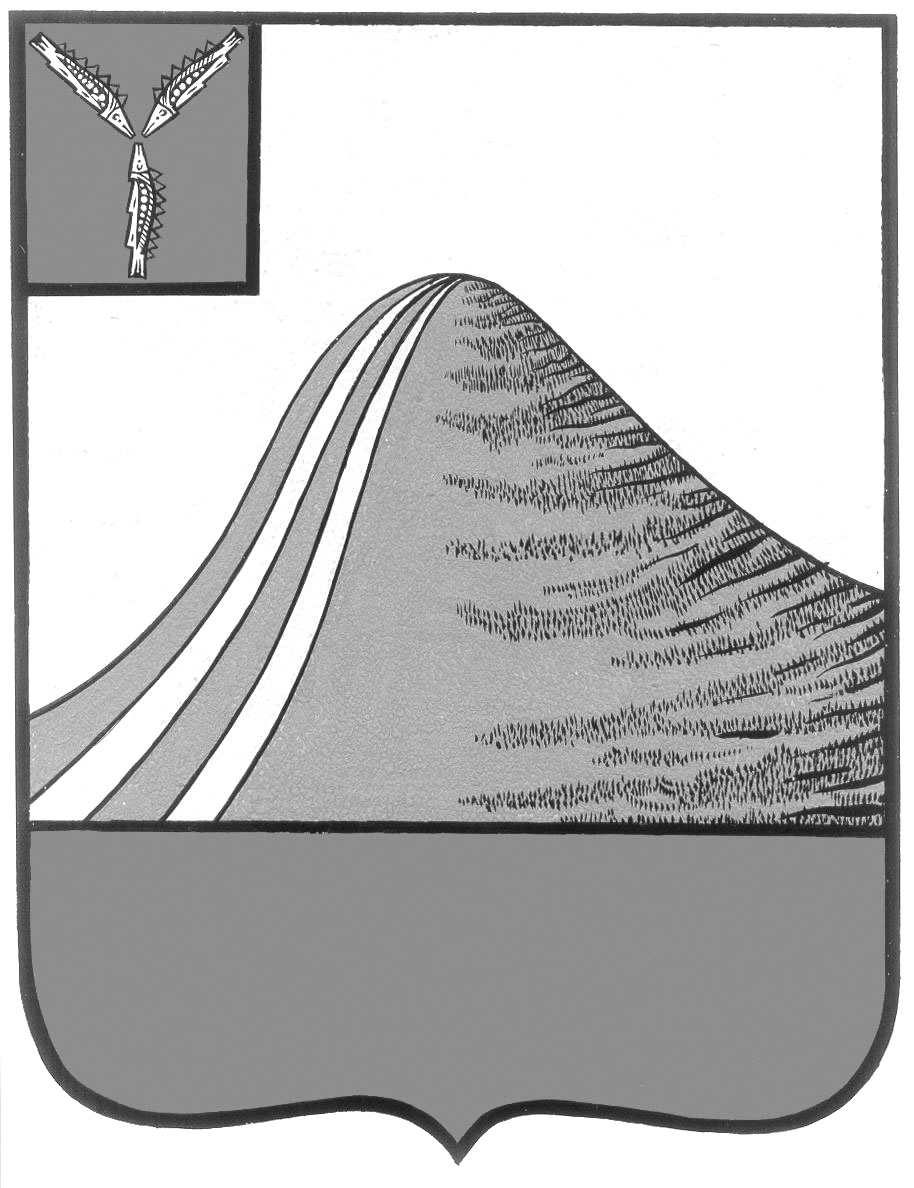 ОТДЕЛ ОБРАЗОВАНИЯ  АДМИНИСТРАЦИИ ЛЫСОГОРСКОГО МУНИЦИПАЛЬНОГО РАЙОНА  САРАТОВСКОЙ ОБЛАСТИПРИКАЗ9.01.2014 года     №   4                                   р.п. Лысые ГорыО проведении  районного конкурса  «Лучший ученический класс»   В соответствии с приказом   Министерства образования Саратовской области  в  целях повышения творческого потенциала обучающихся, их духовно-нравственного воспитания, интеллектуального и физического развития  молодого поколения                                          ПРИКАЗЫВАЮ:1.Провести  районный   конкурс   «Лучший ученический класс» с декабря  2013 года по май  2014 года в 4 этапа .2.Утвердить     Положение о районном конкурсе   «Лучший ученический класс» (приложение 1) 3.Ответственность за организацию и проведение  районного конкурса « Лучший ученический класс»    возложить  на   МБОУ ДОД «Центр дополнительного образования для детей» Лысогорского района ( Таланова О.В.)4. Руководителям общеобразовательных учреждений  обеспечить участие в конкурсе учащихся школ района согласно Положению. 5. Контроль над выполнением приказа  оставляю за собой.               Начальник отдела образования                    В.А.ФимушкинаПриложение к приказу №4 от 9.01.2014 года ПОЛОЖЕНИЕО районном  конкурсе «Лучший ученический класс»I. Общие положения.  Положение о районном конкурсе «Лучший ученический класс»     (далее – Положение, Конкурс) разработано с целью повышения                духовно-нравственного воспитания и  творческого потенциала учащихся, интеллектуального и физического развития молодого поколения. Задачами  конкурса является:- определение оптимальных вариантов участия ученических коллективов в системе школьного самоуправления;- развитие инициативы и самостоятельности обучающихся на основе общественно-политической деятельности;- ознакомление школьников с возможностями и перспективами профессионального роста и самоопределения;- привлечение интереса обучающихся  к исследованиям истории школы, района, города, культурно-исторического наследия, традиций и обычаев населения;         -  приобщение школьников к созидательному труду.II. Участники Конкурса.В Конкурсе принимают участие все ученические коллективы 6-11 классов общеобразовательных учреждений области.III. Порядок и сроки проведения Конкурса.Конкурс проводится с декабря  2013 года по май 2014 года в 4 этапа:I этап: декабрь 2013 года (подача заявок до 27 декабря  2013 года, начало составления пояснительной записки);II этап: 9 января 2014 года ( сдать документацию - итоги двух четвертей  в ЦДО)III этап:  март 2014 года (проведение районных мероприятий, участие в специальных акциях, межрайонных мероприятиях, дополнение к пояснительной записке);IV этап: 5 мая 2014 года (окончательное формирование пояснительной записки).IV. Требования к содержанию и оформлению материалов.Заявка на участие в Конкурсе в виде списочного состава  обучающихся с указанием класса, школы подается в конкурсную комиссию (подписывается классным руководителем). По результатам каждого этапа в районную конкурсную комиссию представляется пояснительная записка. Пояснительная записка должна содержать информацию, характеризующую класс:- количественный состав;- показатели дисциплины и интеллектуального развития (посещаемость, успеваемость, качество знаний);- участие во внеклассной работе (посещение учреждений дополнительного образования, школьных кружков и секций);- участие в деятельности детских и молодежных объединений;- участие в общественной жизни школы, города, района (изучение истории родного края, традиций и обычаев населения);- участие в экологическом движении (формы и направления деятельности); - участие в мероприятиях военно-патриотического направления;- участие в мероприятиях, способствующих развитию физической культуры и спорта;- участие в конкурсах, предметных олимпиадах;-  участие в работе промышленных и сельскохозяйственных предприятий;-  основные формы организации ученического коллектива;-  система управленческой деятельности в коллективе. Материалы, представленные на Конкурс, не рецензируются и не возвращаются. Все ученические коллективы, принявшие участие в Конкурсе, получают диплом участника Конкурса, выданный муниципальными органами управления образованием.V. Система оценки материалов участников конкурсаОценка материалов проводится по следующим критериям:Основные направления и принципы формирования ученического коллектива. Характеристика его состава.Использование в воспитательной деятельности социальных и культурных условий образовательного учреждения, города, района, традиций и обычаев народов, населяющих территорию района.Характер отношений в ученическом коллективе (показатель физического и духовного здоровья, межличностные и внутри коллективные отношения).Творческий вклад ученического коллектива в развитие образовательного учреждения, села, города, района.VI. Подведение итогов Конкурса.Балльная система оценки школьных коллективов.1. Успеваемость: 96 – 100 % 		8 баллов;91 – 95 %		6 баллов;86 – 90 %		4 балла;81 – 85 %		2 балла;менее 80 % 	0 баллов.2. Качество знаний:86 – 100 % 		20 баллов;71 – 85 %		15 баллов;56 – 70 %		10 баллов;41 – 55 %		5 баллов;менее 40 % 	0 баллов.3. Посещаемость:96 – 100 % 		10 баллов;91 – 95 %		7 баллов;86 – 90 %		5 баллов;81 – 85 %		3 балла;менее 80 % 	0 баллов.4. Участие школьников во внеклассной работе (посещение учреждений дополнительного образования, школьных кружков и секций):Б = (Nк /Nоб)* 7*к1,где Б – количество баллов, Nк – количество школьников, участвующих во внеклассной работе, Nоб – общее количество учеников в классе.5. Участие школьников в деятельности детских и молодежных объединениях:Б = (Nм /Nоб)* 7,где Nм – количество школьников, участвующих в работе детских и молодежных объединений, Nоб – общее количество учеников в классе.6. Участие школьников в конкурсах и предметных олимпиадах:Б = (Nол /Nоб)* 10*к1,где Nол – количество школьников, принимавших участие в конкурсах и предметных олимпиадах, Nоб – общее количество учеников в классе, + на каждого участника: (занявшего в районных олимпиадах: 1 место – 3 балла, 2 место – 2 балла, 3 место – 1 балл.); (занявшего в городских олимпиадах: 1 место – 5 баллов, 2 место – 4 балла, 3 место – 3 балла.); (занявшего в областных олимпиадах: 1 место – 10 баллов, 2 место – 8 баллов, 3 место – 6 баллов.); (занявшего на Российских олимпиадах:  1 место – 30 баллов, 2 место – 28 баллов, 3 место – 26 баллов.7. Участие школьников в общественно полезных трудовых мероприятиях:Б = (Nпр /Nоб)* 7*к1,где Nпр – количество школьников, участвующих в трудовых мероприятиях, Nоб – общее количество учеников в классе.8. Участие школьников в спортивных мероприятиях:Б = (Nсп /Nоб)* 4,где Nсп – количество школьников, принимавших участие в спортивных мероприятиях, Nоб – общее количество учеников в классе, + на каждого участника: (занявшего в районных соревнованиях: 1 место – 3 балла, 2 место – 2 балла, 3 место – 1 балл.); (занявшего в городских соревнованиях: 1 место – 5 баллов, 2 место – 4 балла, 3 место – 3 балла.); (занявшего в областных соревнованиях: 1 место – 10 баллов, 2 место – 8 баллов, 3 место – 6 баллов.); (занявшего на российских соревнованиях: 1 место – 30 баллов, 2 место – 28 баллов, 3 место – 26 баллов.9. Проведение классных мероприятий с привлечением родителей – 3 балла/ мероприятие.10. Проведение внутришкольных мероприятий – 5 баллов/ мероприятие.11. Участие в районных мероприятиях – 15 баллов/ мероприятие.12. Участие школьников в специализированных акциях:Б = (Nак /Nоб)*10*к1,где Nак – количество школьников, принимавших участие в специализированных акциях и мероприятиях, Nоб – общее количество учеников в классе.Дополнение:*а) Баллы по показателям «Успеваемость», «Качество знаний», «Посещаемость», полученные в каждой четверти суммируются. *б) В пункте 3 «Посещаемость» - не учитываются пропуски по уважительной причине.*в)  Для классов, численностью менее 10 человек, вводится дополнительный коэффициент к1 = 1,1*г) Для районных центров, городские соревнования по статусу ниже районных, соответственно количество баллов ниже. *д) В спорных вопросах, при подведении итогов, комиссия вправе провести дополнительное соревнование между школьными коллективами, чьи интересы затронуты.*е) Каждое мероприятие, проводимое конкурсантами, должно подтверждаться документально и наглядными пособиями. *ж)  В конкурсе – три призовых места и восемь номинаций. VI.Награждение победителейУчастники Конкурса, занявшие I -  III место, награждаются дипломами и  призами. Победителю Конкурса присваивается звание «Лучший ученический класс в 2013-2014 уч.году». Также участники Конкурса, занявшие I место, награждаются поездкой в  г. Москву с посещением исторических мест столицы и Государственной Думы Российской Федерации. Участники Конкурса, не занявшие призовых мест, но проявившие себя в одной из номинаций:- класс, достигший наибольших успехов в учебе,- класс с высокой творческой активностью,- за любовь к родному краю,- за доброту и милосердие,- лучший экологический класс,- лучший спортивный класс,        - класс с высокой общественной активностью,        - класс, достигший наибольших трудовых успеховнаграждаются грамотами  и поощрительными призами. Торжественное награждение победителей проводится с приглашением представителей всех участников конкурса «Лучший ученический класс».